附件 1山东省属普通本科高校教师访学研修 推荐表(2023 年度)姓名：            性别：           出生年月：                  学历：            学位：          专业技术职务：              选派学校(院系)：                                      访学单位及专业：                                      指导教师(职称/职务)：                                     通讯地址及邮编：                                      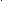 手机：                    邮箱：                              访学研修时间： 2023 年 9 月至 2024 年 8 月填表日期：       年      月     日附件 2山东省属普通本科高校教师访学研修 中期总结报告( 2023 年度)姓名：            性别：           出生年月：                  学历：            学位：          专业技术职务：              选派学校(院系)：                                      访学单位及专业：                                      指导教师(职称/职务)：                                     通讯地址及邮编：                                      手机：                    邮箱：                              访学研修时间： 2023 年 9 月至 2024 年 8 月填表日期：       年      月     日附件 3山东省属普通本科高校教师访学研修 结业考核表( 2023 年)姓名：            性别：           出生年月：                  学历：            学位：          专业技术职务：              选派学校(院系)：                                      访学单位及专业：                                      指导教师(职称/职务)：                                     通讯地址及邮编：                                      手机：                    邮箱：                              访学研修时间： 2023 年 9 月至 2024 年 8 月填表日期：       年      月     日最高学历/学位最高学历/学位毕业/获得学位学校毕业/获得学位学校毕业/获得学位时间毕业/获得学位的学科专业毕业/获得学位的学科专业毕业/获得学位的学科专业学  习  工  作  简  历起止年月起止年月学习、工作单位(任何职)学习、工作单位(任何职)学  习  工  作  简  历懂何种外语，达到何种程度懂何种外语，达到何种程度懂何种外语，达到何种程度近三年教学工作情况近三年教学工作情况近三年教学工作情况近三年教学工作情况近三年教学工作情况(主要填写授课名称、对象、学时，可包括指导学生实习实训、学科技能竞赛、毕业 论文等，及教改项目、教学获奖等情况)(主要填写授课名称、对象、学时，可包括指导学生实习实训、学科技能竞赛、毕业 论文等，及教改项目、教学获奖等情况)(主要填写授课名称、对象、学时，可包括指导学生实习实训、学科技能竞赛、毕业 论文等，及教改项目、教学获奖等情况)(主要填写授课名称、对象、学时，可包括指导学生实习实训、学科技能竞赛、毕业 论文等，及教改项目、教学获奖等情况)(主要填写授课名称、对象、学时，可包括指导学生实习实训、学科技能竞赛、毕业 论文等，及教改项目、教学获奖等情况)近三年教科研工作情况(主要填写承担的课题研究项目、发表的主要论文和出版专著的题目和书名、发表和出 版时间、刊物和出版社，成果获奖和应用情况等。可另附页)访学研修计划(包括拟达到的研修目标及预期成果、研修内容及具体实施步骤， 研修内容包括思想 政治素质和师德修养、教育教学、专业发展、科学研究等， 3000 字左右)选派学校推荐意见：单位公章年   月   日指导教师意见：指导教师签字：年   月   日访学研修单位意见：单位公章年   月   日个人总结报告：(包括研修情况、取得成效、存在问题及下一步工作计划等方面内容， 3000 字左右)访学研修教师签名：年    月    日指导教师意见：指导教师签字：年    月    日自我鉴定：  (主要包括研修情况，取得成果、存在问题。研修内容包括思想政治素质和师德修养、教 育教学、专业发展、科学研究等方面取得成果、存在问题，并附研修成果佐证材料。)访学研修教师签名：年   月   日指导教师意见：指导教师签字：年    月    日访学研修单位意见：单位盖章年    月    日选派学校意见：综合考察，认定该访学研修教师考核级别为：优秀 □    良好 □    合格 □    不合格□单位盖章年    月    日